Den dětíUrčitě už se všechny děti těší na svůj den. Pojďte se s námi pobavit.Připravte si s námi drobné a zdravé občerstvení.Budete potřebovat banány, jahody, kiwi a maliny. 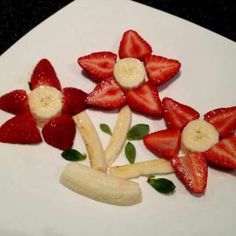 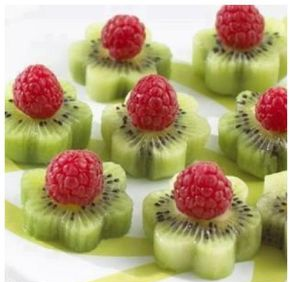 Dokresli dětem míčky.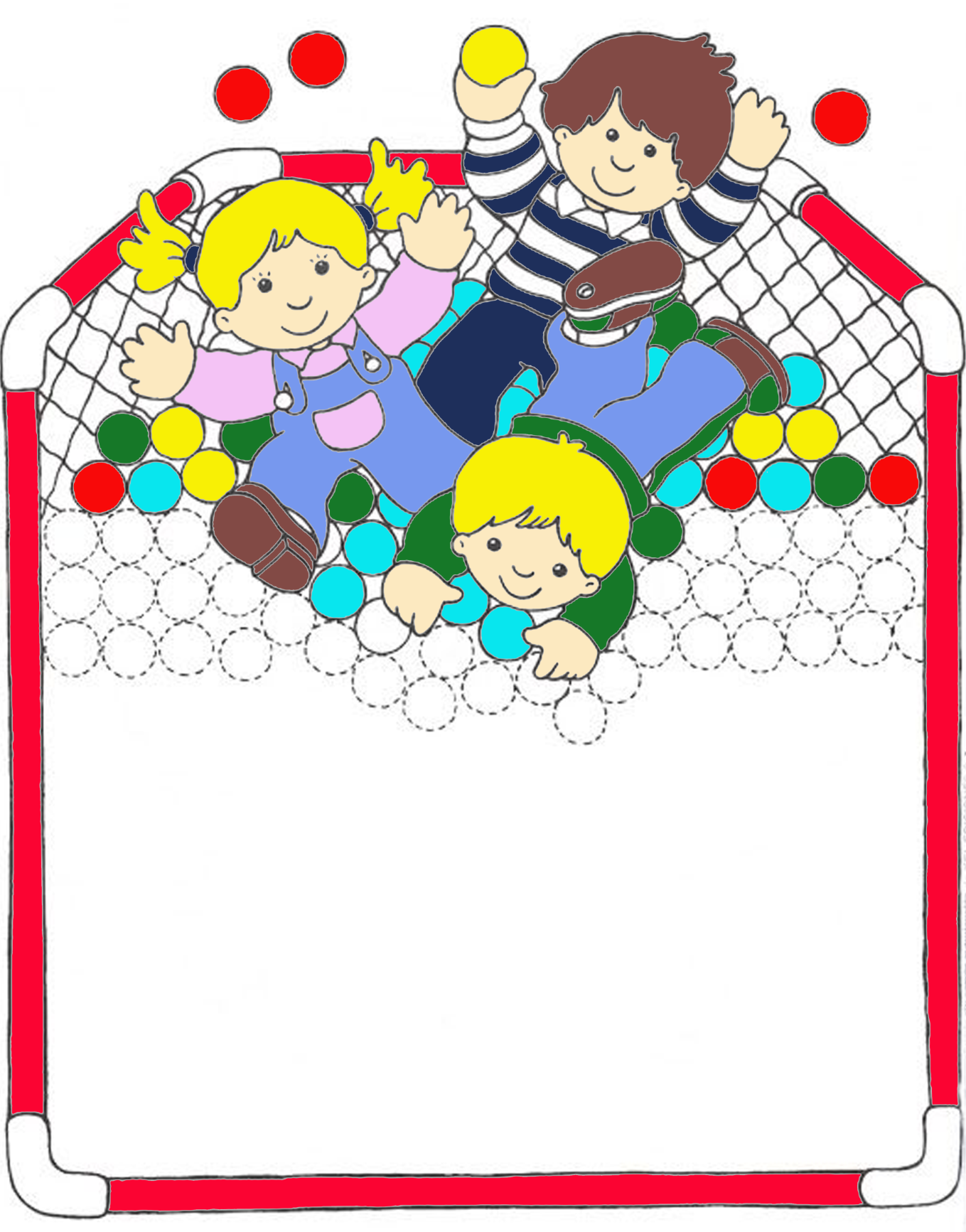 Zazpívejte si písničku.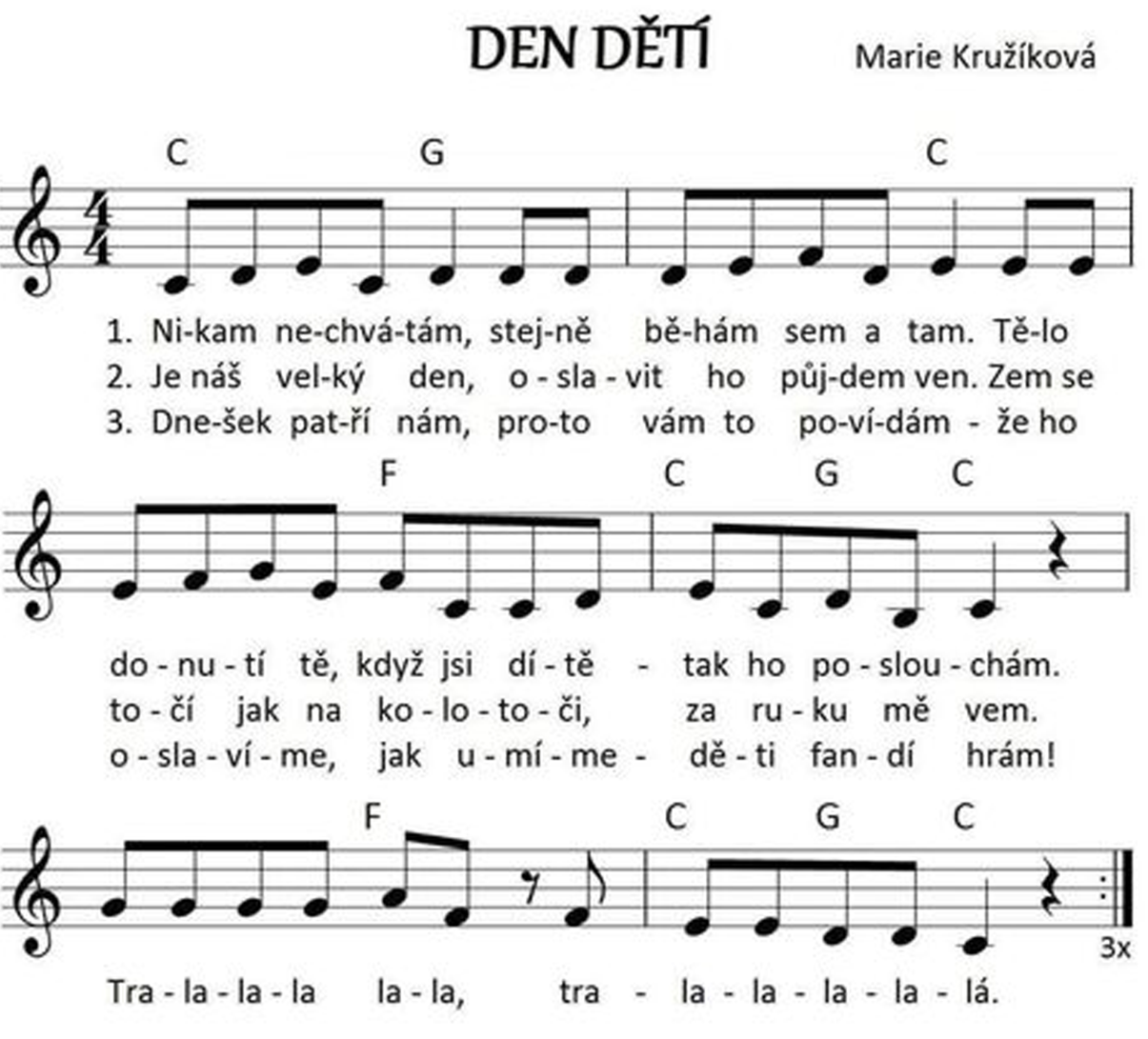 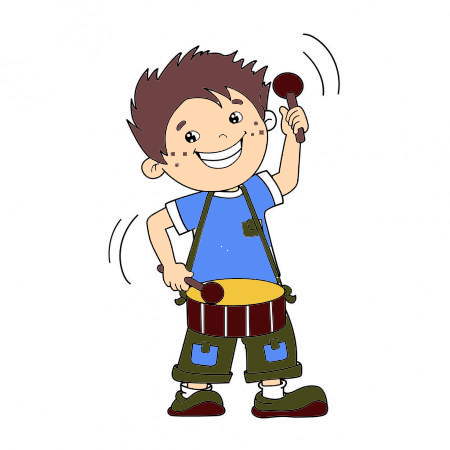 Rozstříhej jednotlivé obličeje a nalep je správně.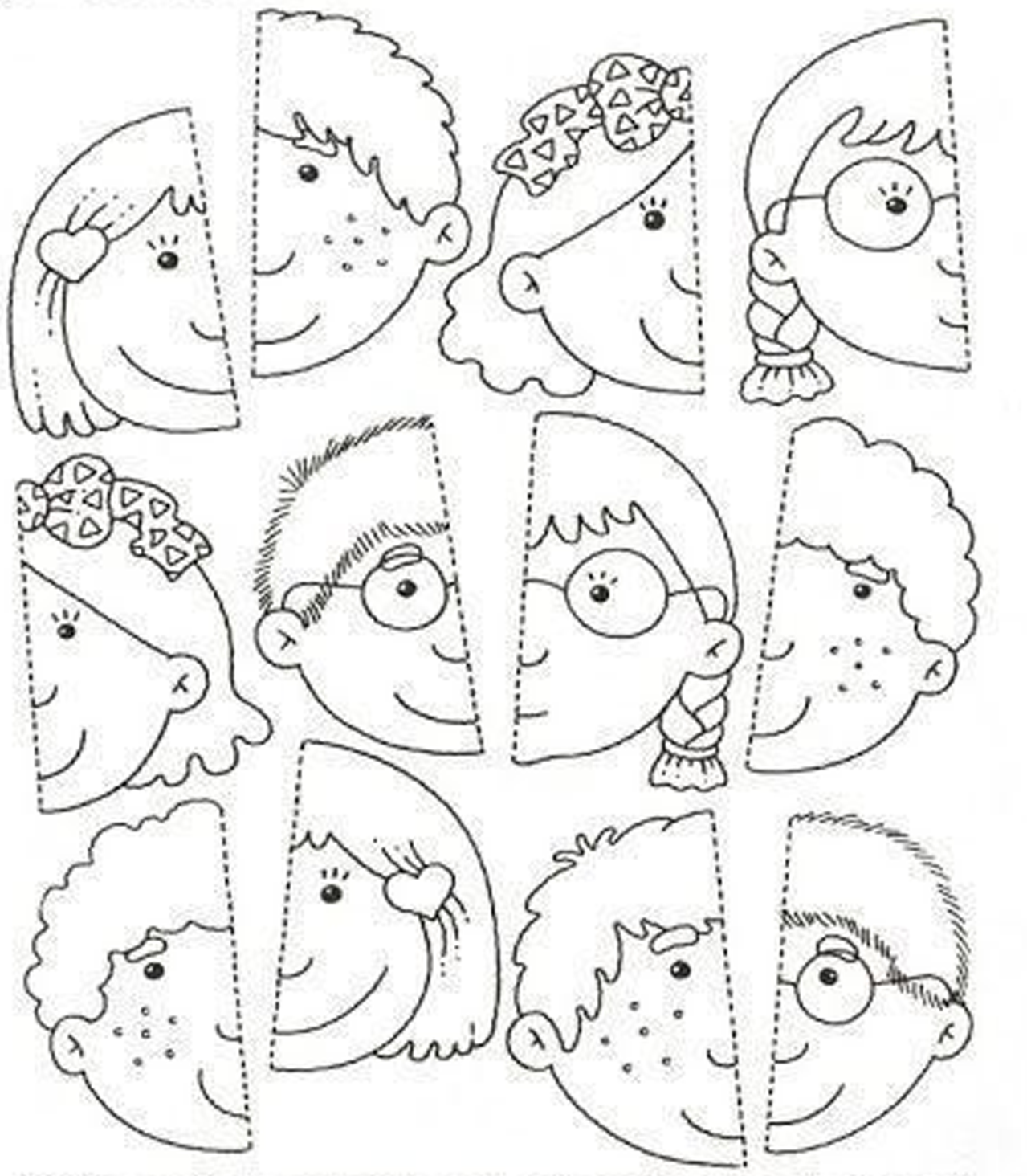 Vypracuj pracovní list. Obtáhni lízátko.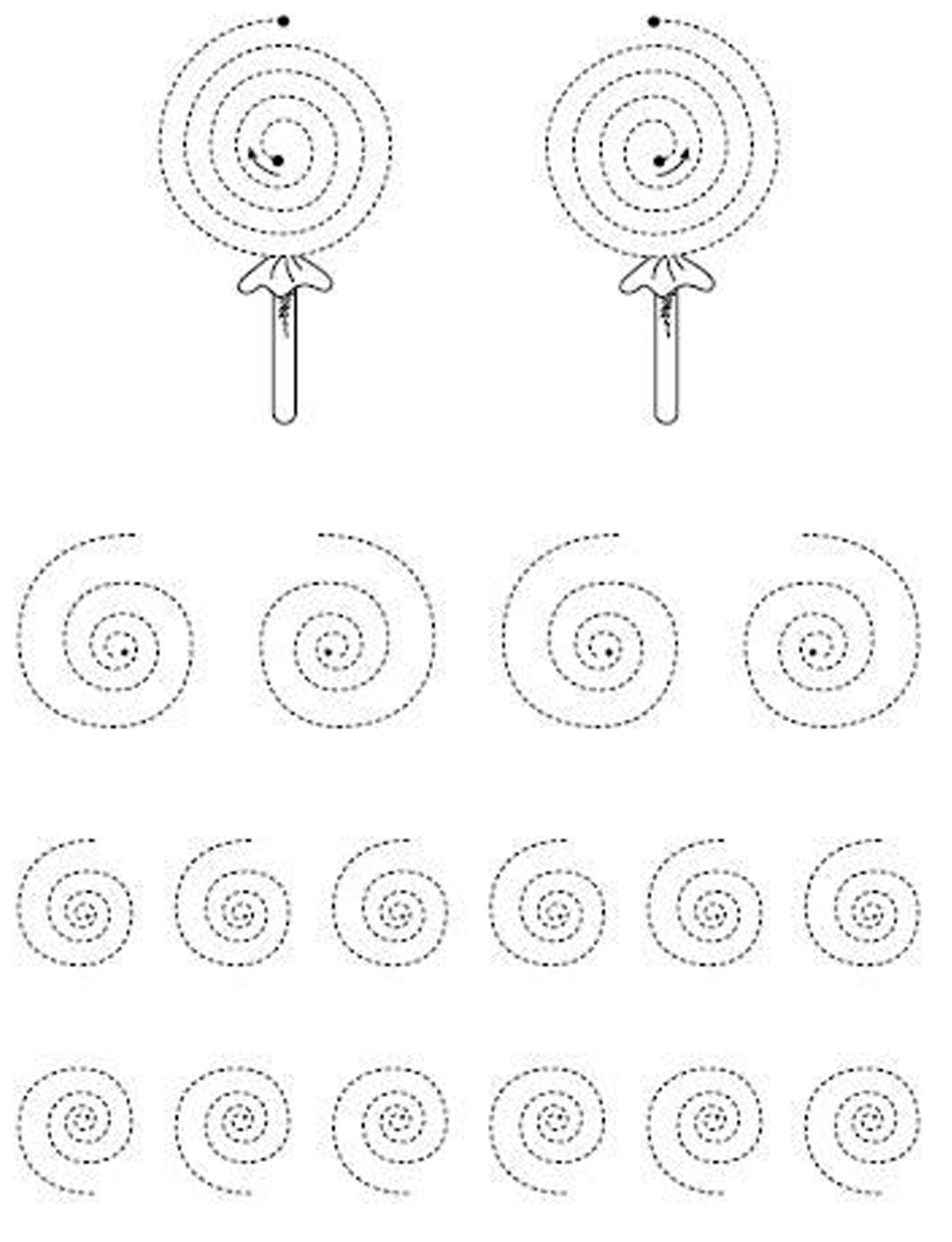 Vybarvi korálky podle předlohy.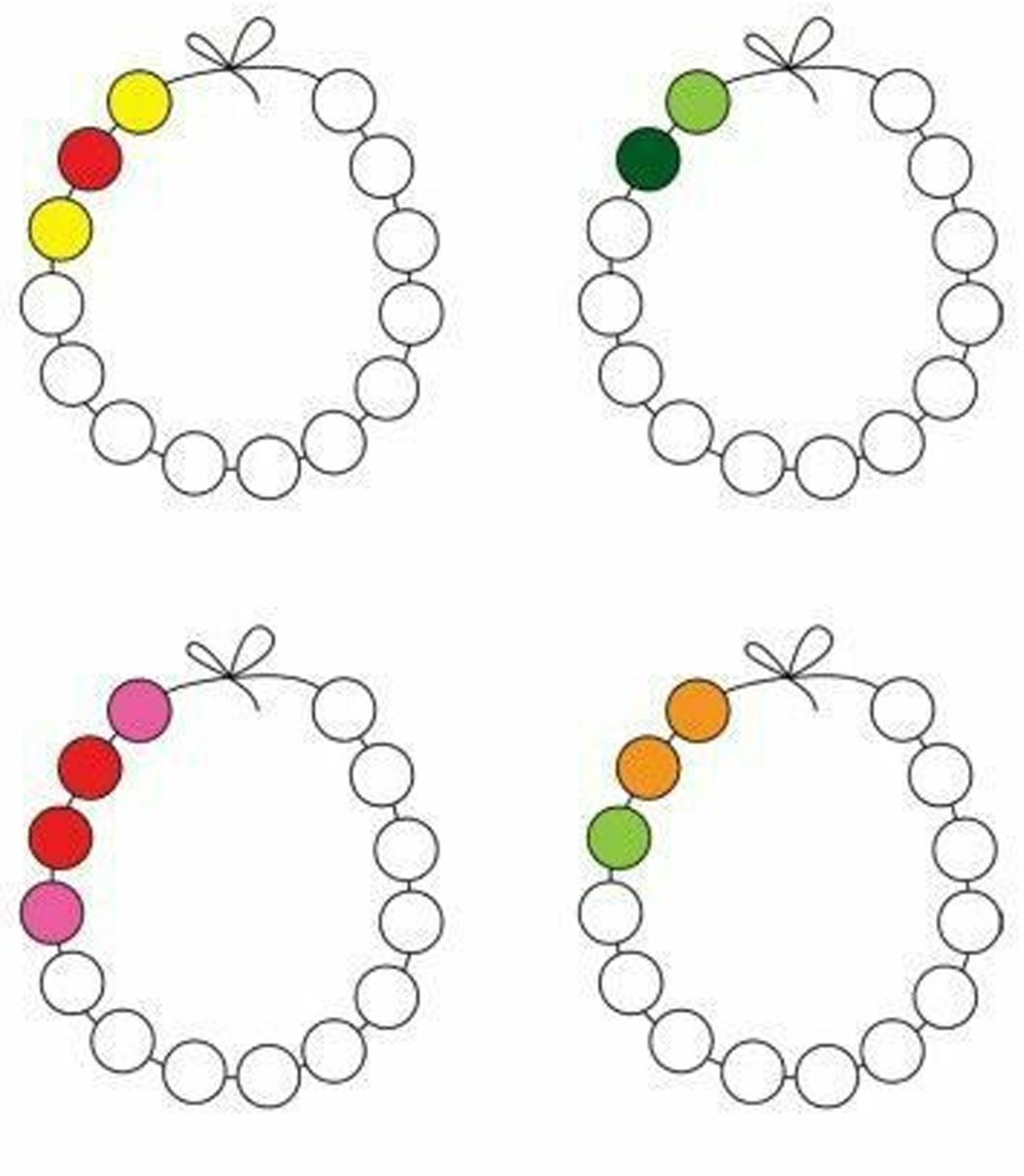 Vystříhej smutné a veselé obličeje dětí a nalep je pod správné smajlíky.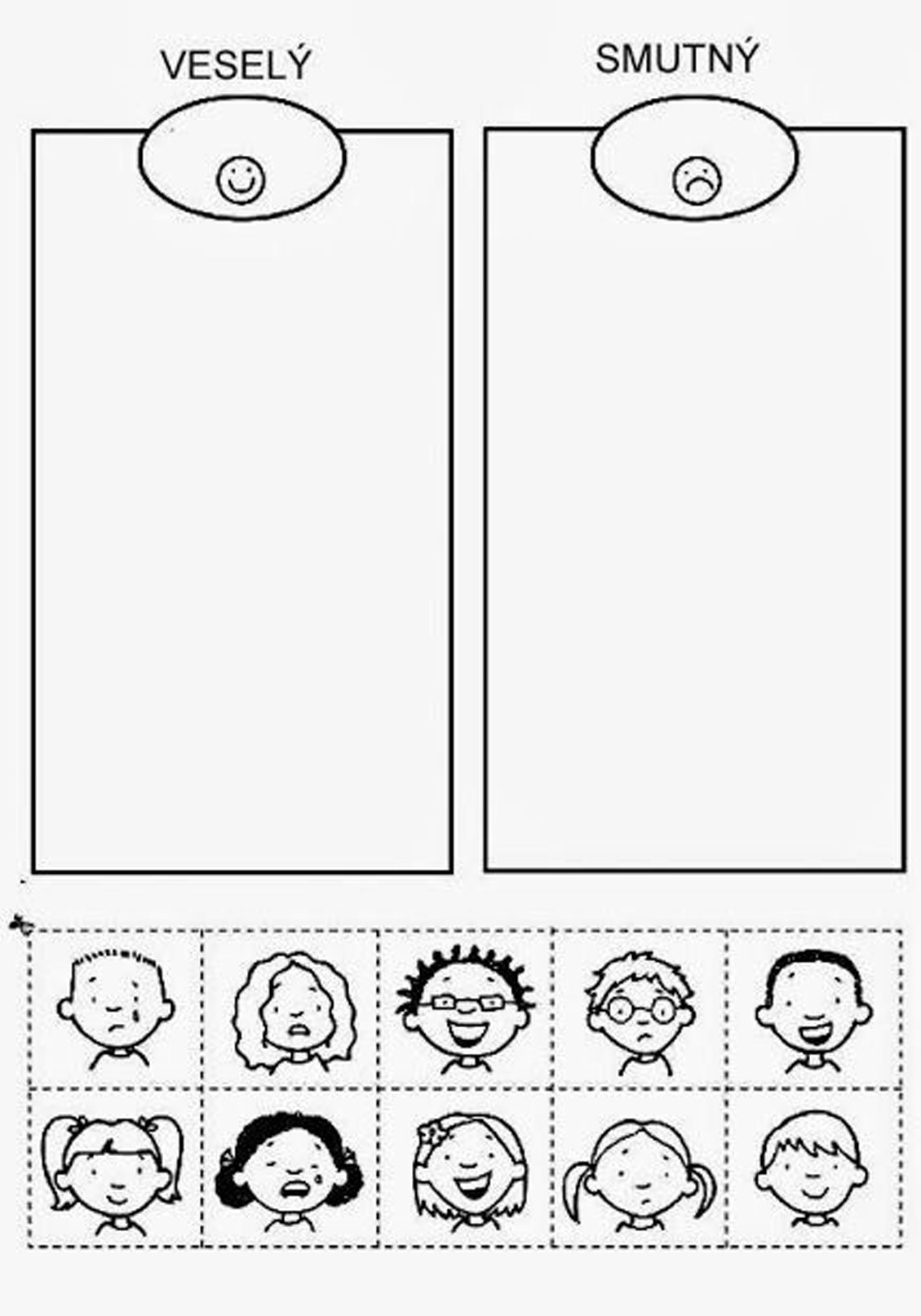 PexesoVytiskněte si dvě předlohy pexesa, podlepte je pevnějším papírem a rozstříhejte. Pak už stačí si jen zahrát.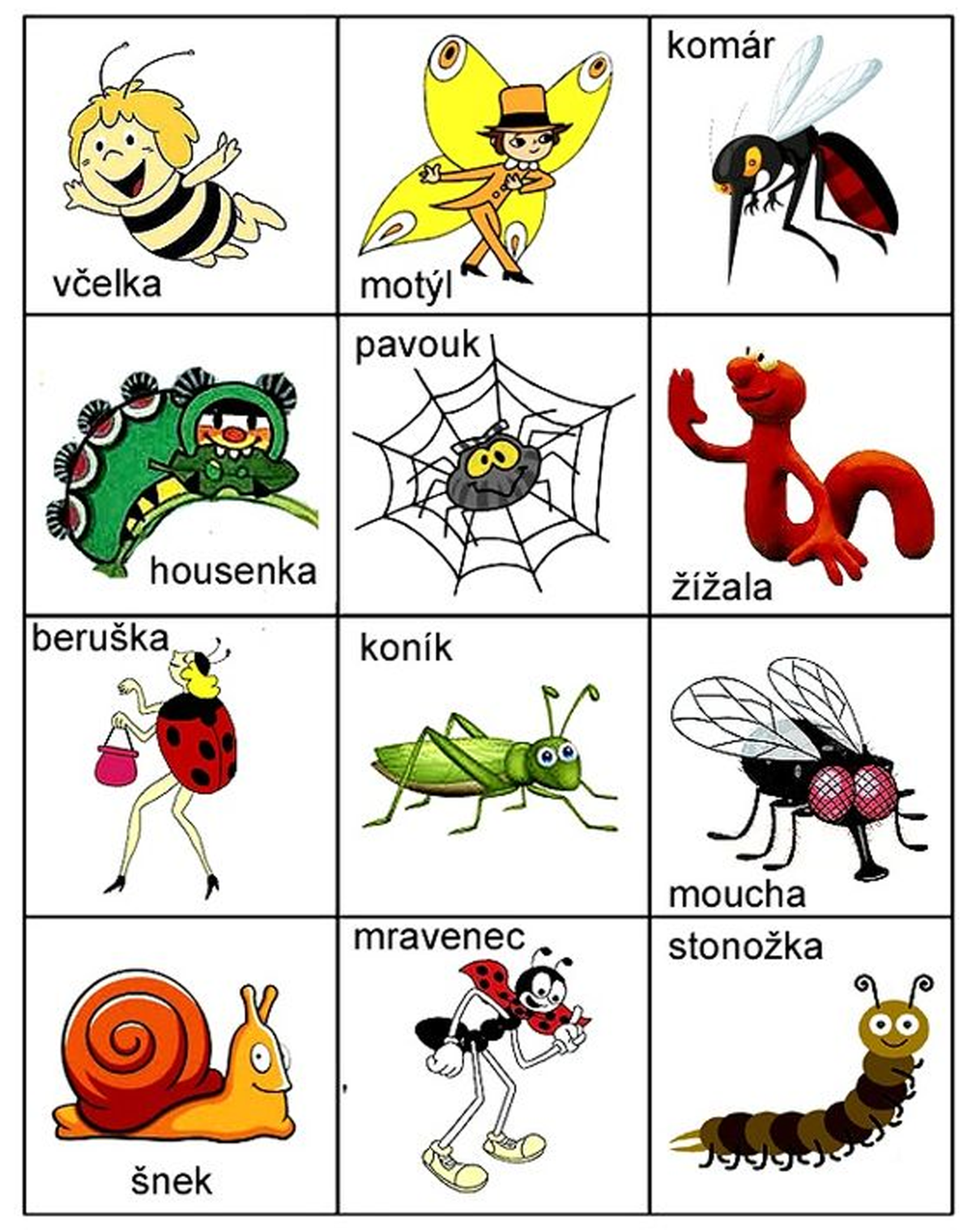 Rozstříhej obrázky ve spodní tabulce a nalep je podle pořadí.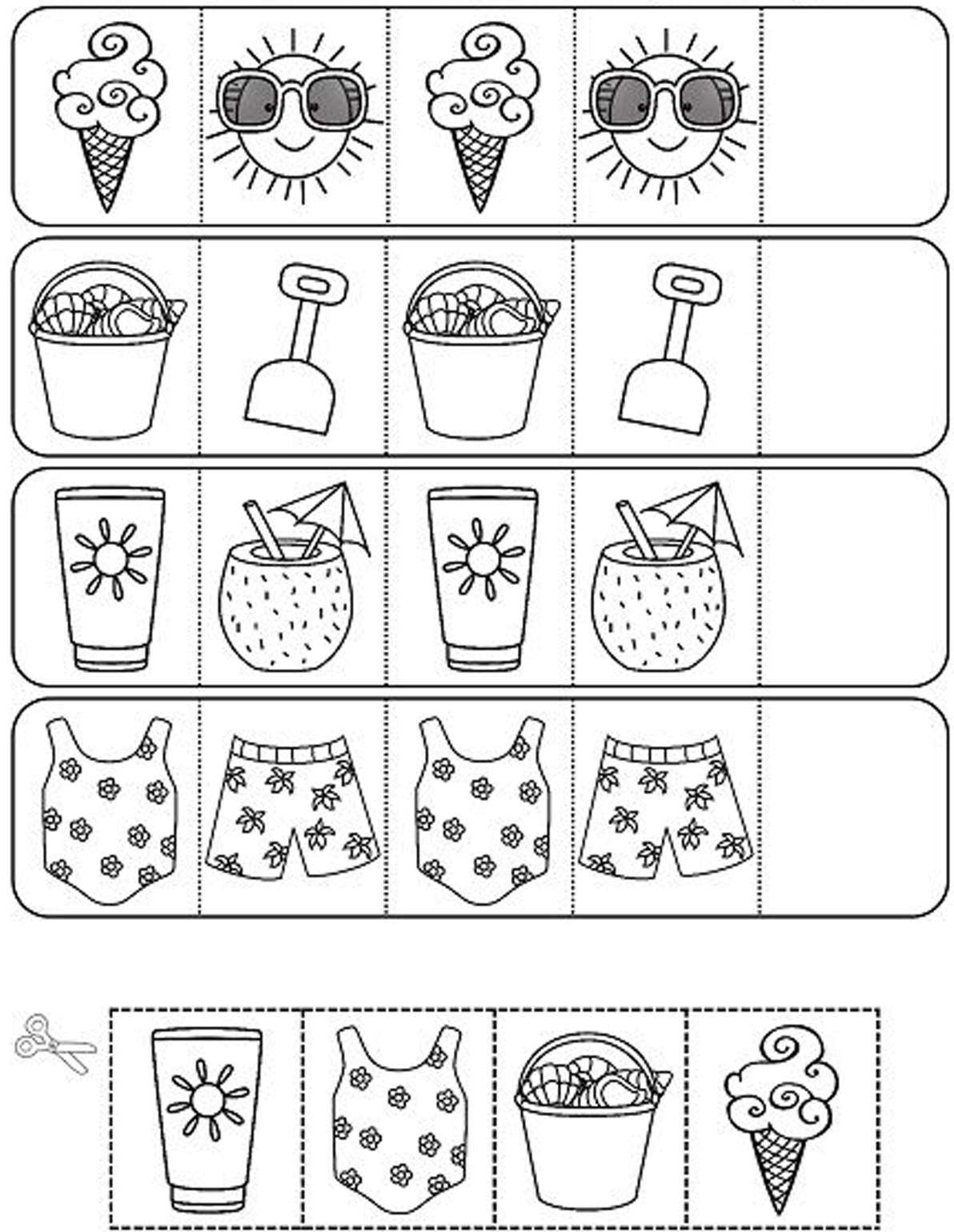 